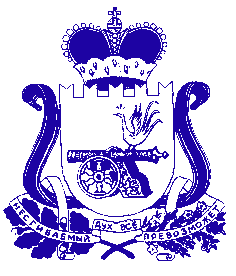 АДМИНИСТРАЦИЯ    МУНИЦИПАЛЬНОГО  ОБРАЗОВАНИЯ«ДЕМИДОВСКИЙ   РАЙОН»  СМОЛЕНСКОЙ  ОБЛАСТИПОСТАНОВЛЕНИЕот 01.11.2018 № 654О внесении изменений в постановление Администрации муниципального образования «Демидовский район» Смоленской области от 08.11.2013 № 570Администрация муниципального образования «Демидовский район» Смоленской областиПОСТАНОВЛЯЕТ:1. Внести впостановление Администрации муниципального образования «Демидовский район» Смоленской области от 08.11.2013 № 570 «Об утверждении муниципальной программы «Развитие образования в муниципальном образовании «Демидовский район» Смоленской области» на 2014-2020 годы» (в редакции постановлений от 30.06.2014 № 347, от 15.07.2014 № 373, от 04.08.2014 № 416, от 10.09.2014 № 471,от 12.12.2014 № 660,  23.12.2014 № 697, от 11.03.2015 № 137, от 03.06.2015 № 265, от 03.09.2015 № 431, от03.12.2015 № 701, от 25.01.2016 № 45, от 27.10.2016  №  734, от 28.11.2016 № 821, от  07.12.2016  №  877, от  12.12.2016   №  890, от 10.02.2017 № 110, от 22.03.2018 № 171, от 18.09.2018 № 574) следующие изменения:1) на титульном листе в наименовании программы слова «на 2014 – 2020 годы» исключить;2) в муниципальной программе «Развитие образования в муниципальном образовании «Демидовский район» Смоленской области» на 2014 – 2020 годы, утвержденной указанным постановлением:- в наименовании программы слова «на 2014 – 2020 годы» исключить;- в цели 4 слова «в 2014-2020  годах» исключить.3)в приложении к  муниципальной программе «Развитие образования в муниципальном образовании«Демидовский район» Смоленской области»на 2014 – 2020 годы:- в грифе слова «на 2014 – 2020 годы» исключить.2. Настоящее постановление вступает в силу с 1 января 2019 года.3. Разместить настоящее постановление на официальном сайте Администрации муниципального образования «Демидовский район» Смоленской области в сети «Интернет».      4. Контроль за исполнением данного постановления возложить на заместителя Главы муниципального образования  «Демидовский район»  Смоленской областиКрапивину Т.Н.Глава муниципальногообразования «Демидовский район» Смоленской области					А.Ф. Семенов